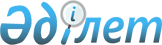 О внесении дополнений и изменений в некоторые решения Правительства Республики Казахстан по вопросам стратегических объектов
					
			Утративший силу
			
			
		
					Постановление Правительства Республики Казахстан от 19 мая 2010 года № 448. Утратило силу постановлением Правительства Республики Казахстан от 31 декабря 2015 года № 1173

      Сноска. Утратило силу постановлением Правительства РК от 31.12.2015 № 1173.      Правительство Республики Казахстан ПОСТАНОВЛЯЕТ:



      1. Внести в некоторые решения Правительства Республики Казахстан следующие дополнения и изменения:



      1) в постановлении от 23 ноября 2007 года № 1125 "О создании Комиссии по стратегическим объектам при Правительстве Республики Казахстан":



      в Положении о Комиссии по стратегическим объектам при Правительстве Республики Казахстан, утвержденном указанным постановлением:



      в подпункте 1) пункта 3:



      в абзаце третьем после слова "собственности" дополнить словами "или в залоге";



      дополнить абзацем пятым следующего содержания:

      "особым условиям отчуждения и дополнительным требованиям к приобретателям стратегического объекта;";



      2) утратил силу постановлением Правительства РК от 28.10.2011 № 1223 (вводится в действие по истечении десяти календарных дней со дня первого официального опубликования);



      3) утратил силу постановлением Правительства РК от 28.10.2011 № 1223 (вводится в действие по истечении десяти календарных дней со дня первого официального опубликования).

      Сноска. Пункт 1 с изменением, внесенным постановлением Правительства РК от 28.10.2011 № 1223 (вводится в действие по истечении десяти календарных дней со дня первого официального опубликования).



      2. Настоящее постановление вводится в действие со дня подписания и подлежит официальному опубликованию.      Премьер-Министр

      Республики Казахстан                       К. Масимов
					© 2012. РГП на ПХВ «Институт законодательства и правовой информации Республики Казахстан» Министерства юстиции Республики Казахстан
				